О внесении изменений в постановление администрации Арсеньевского городского округа от 21 апреля 2009 года № 163 «Об утверждении «Проекта межевания территории в Арсеньевском городском округе в границах улиц Жуковского, Ленинская, Ломоносова, Калининская», «Проекта межевания территории в Арсеньевском городском округе в границах улиц Жуковского, Октябрьская, Ломоносова, Ленинская», «Проекта межевания территории в Арсеньевском городском округе в границах улица Кирзаводская, Заднепровского, межквартальные проезды» В связи с проведением на территории Арсеньевского городского округа комплексных кадастровых работ в границах кадастровых кварталов 25:26:010307, 25:26:010318, 25:26:010319, в соответствии с Градостроительным кодексом Российской Федерации, Федеральным законом от 06 октября 2003 года № 131-Ф3 «Об общих принципах организации местного самоуправления в Российской Федерации», руководствуясь Уставом Арсеньевского городского округа, администрация Арсеньевского городского округа ПОСТАНОВЛЯЕТ:Внести изменения в постановление администрации Арсеньевского городского округа от 21 апреля 2009 года № 163 «Об утверждении «Проекта межевания территории в Арсеньевском городском округе в границах улиц Жуковского, Ленинская, Ломоносова, Калининская», «Проекта межевания территории в Арсеньевском городском округе в границах улиц Жуковского, Октябрьская, Ломоносова, Ленинская», «Проекта межевания территории в Арсеньевском городском округе в границах улица Кирзаводская, Заднепровского, межквартальные проезды», признав утратившим силу позиции первую, вторую пункта 1:- «Проект межевания территории в Арсеньевском городском округе в границах улиц Жуковского, Ленинская, Ломоносова, Калининская»;- «Проект межевания территории в Арсеньевском городском округе в границах улиц Жуковского, Октябрьская, Ломоносова, Ленинская».             2. Организационному управлению администрации Арсеньевского городского округа обеспечить размещение на официальном сайте администрации Арсеньевского городского округа настоящего постановления.3.     Контроль за исполнением настоящего постановления оставляю за собой.Глава городского округа							               В.С.Пивень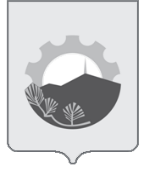 АДМИНИСТРАЦИЯ АРСЕНЬЕВСКОГО ГОРОДСКОГО ОКРУГА АДМИНИСТРАЦИЯ АРСЕНЬЕВСКОГО ГОРОДСКОГО ОКРУГА АДМИНИСТРАЦИЯ АРСЕНЬЕВСКОГО ГОРОДСКОГО ОКРУГА АДМИНИСТРАЦИЯ АРСЕНЬЕВСКОГО ГОРОДСКОГО ОКРУГА П О С Т А Н О В Л Е Н И ЕП О С Т А Н О В Л Е Н И ЕП О С Т А Н О В Л Е Н И ЕП О С Т А Н О В Л Е Н И Е15 июля 2024 г.г. Арсеньев№440-па